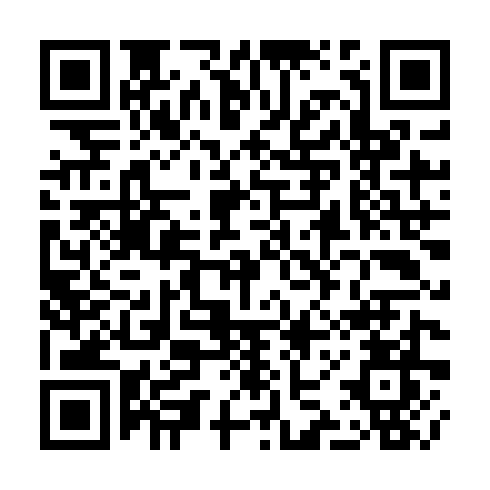 Ramadan times for Appignano del Tronto, ItalyMon 11 Mar 2024 - Wed 10 Apr 2024High Latitude Method: Angle Based RulePrayer Calculation Method: Muslim World LeagueAsar Calculation Method: HanafiPrayer times provided by https://www.salahtimes.comDateDayFajrSuhurSunriseDhuhrAsrIftarMaghribIsha11Mon4:504:506:2412:154:206:076:077:3612Tue4:484:486:2212:154:216:096:097:3713Wed4:464:466:2012:154:226:106:107:3914Thu4:444:446:1912:144:236:116:117:4015Fri4:424:426:1712:144:246:126:127:4116Sat4:404:406:1512:144:256:136:137:4217Sun4:394:396:1312:144:266:146:147:4418Mon4:374:376:1212:134:276:166:167:4519Tue4:354:356:1012:134:286:176:177:4620Wed4:334:336:0812:134:286:186:187:4821Thu4:314:316:0612:124:296:196:197:4922Fri4:294:296:0512:124:306:206:207:5023Sat4:274:276:0312:124:316:226:227:5224Sun4:254:256:0112:114:326:236:237:5325Mon4:234:235:5912:114:336:246:247:5426Tue4:214:215:5712:114:346:256:257:5627Wed4:194:195:5612:114:356:266:267:5728Thu4:174:175:5412:104:356:276:277:5829Fri4:154:155:5212:104:366:286:288:0030Sat4:134:135:5012:104:376:306:308:0131Sun5:115:116:491:095:387:317:319:031Mon5:095:096:471:095:397:327:329:042Tue5:075:076:451:095:397:337:339:053Wed5:055:056:431:085:407:347:349:074Thu5:035:036:421:085:417:357:359:085Fri5:015:016:401:085:427:377:379:106Sat4:594:596:381:085:437:387:389:117Sun4:574:576:371:075:437:397:399:138Mon4:554:556:351:075:447:407:409:149Tue4:534:536:331:075:457:417:419:1510Wed4:514:516:311:075:467:427:429:17